Smart200 FreePort  通讯测试分享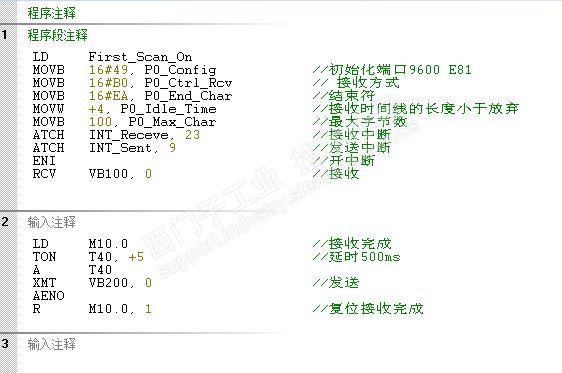 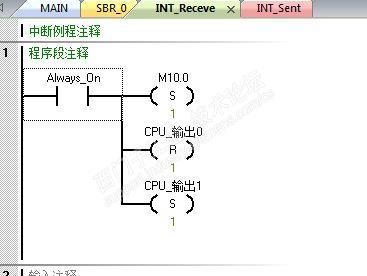 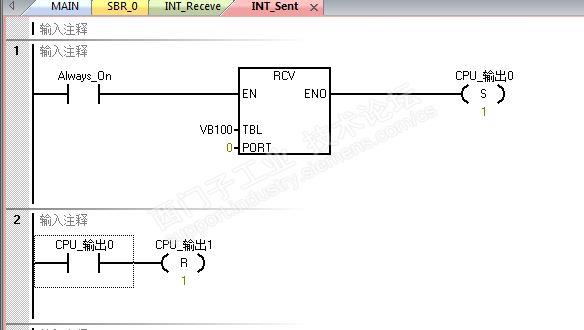  测试采用串口调试助手下图是发送和接收的截图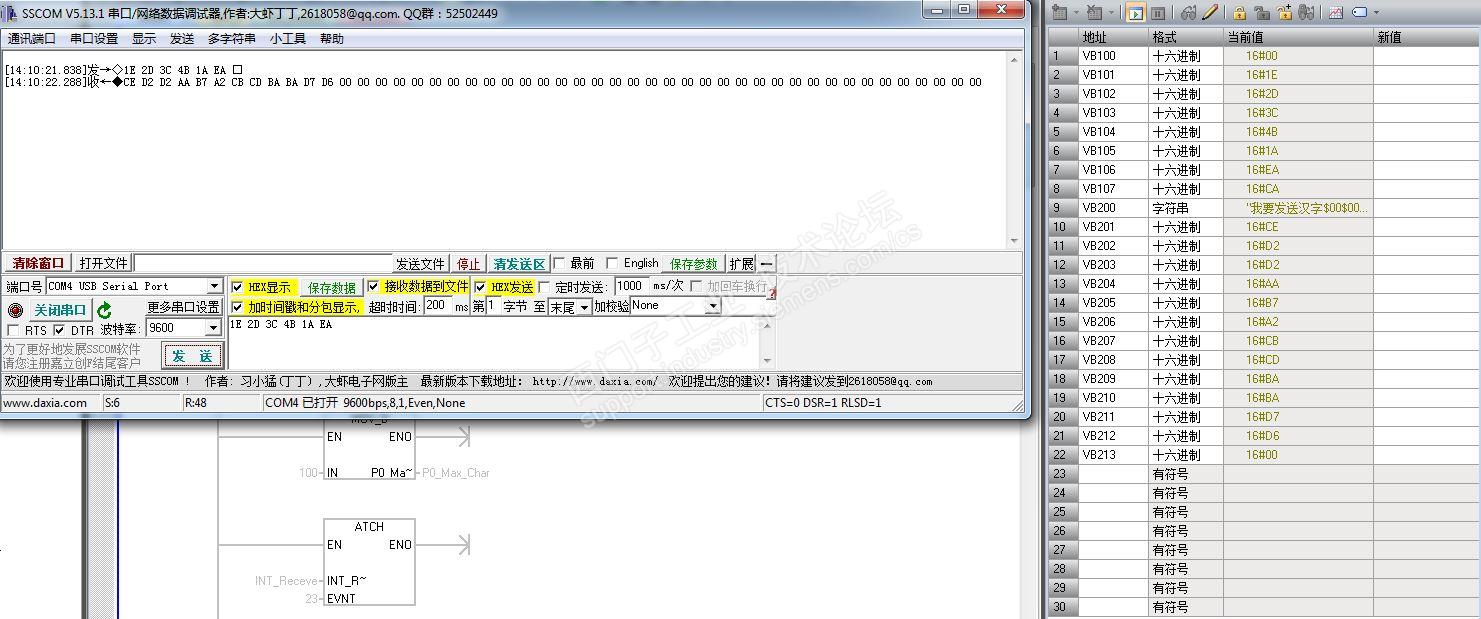 由于我电脑里没有安装字库软件所以只能以16进制显示。至此测试完成！​